Recruiting & Retention Prospecting Instructions	Several positions on a unit staff need to interface with public to build rapport, develop support, and engage with stakeholders in order to accomplish our missions. 	This is especially true for Recruiting and Retention Officers, who need to work seamlessly with Public Affairs Officers, Cadet Program Officers, Personnel Officers, and others across the enterprise. In order to provide this seamless cooperation, up-to-date and accurate information about our community partners (and prospective community partners) what their capabilities and priorities are, and how CAP and these other groups can provide mutually beneficial support to each other. Prospecting documents like these worksheets are living documents, and should be updated after nearly every interaction between CAP and the outside organization. They should reflect the current status of the organization, and be of use for building current and future plans for conducting recruiting operations and holding recruiting events. They should be shared within CAP and only with those personnel who will be interfacing with the organization or planning such events. We should keep these worksheets professional, to-the-point, and safeguarded from unplanned use. Because these worksheets hold sensitive information, including personally identifiable information (PII), we must be diligent about how they are handled.Information is a powerful tool to ensure that our recruiting efforts build on successes, address previous setbacks, and substantially build the pool of personnel and resources that are vital to accomplishing our three missions. Recruiting & Retention Prospecting Summary WorksheetDate Updated: 			Unit Name: 							Charter Number: 			Completed By: 					Describe what the unit needs community support/outreach to accomplish: 																										Schools Within ___ Miles of SquadronK-8 Public Schools Public Middle Schools Public High Schools K-8 Private Schools Private Middle SchoolsPrivate High Schools Home School Organizations Colleges/Universities Civic Organizations Within ___ Miles of Squadron

  Rotary Clubs	  Kiwanis	  Churches		  VFW
  Odd Fellows	  Chamber of Commerce		  American Legion
  Lions		  Elks		  Eagles		  SAR Organizations  Optimists		  Other: 				  Other: 			
Recruiting & Retention Prospecting Details WorksheetDate Updated: 			Unit Name: 							Charter Number: 			Completed By: 					Organization (name): 					Organization Description: 								
 												Organization Mission Statement: 							
 												Primary Point of Contact (Name): 					Title: 					Phone: 				Email: 					Relationship with CAP: 				Description of involvement or potential involvement with squadron: 													Description of next steps: 																			Other Notes: 																					NameAddressPOCPhoneCurrent CAP Members Attending?NotesNameAddressPOCPhoneCurrent CAP Members Attending?NotesNameAddressPOCPhoneCurrent CAP Members Attending?NotesNameAddressPOCPhoneCurrent CAP Members Attending?NotesNameAddressPOCPhoneCurrent CAP Members Attending?NotesNameAddressPOCPhoneCurrent CAP Members Attending?NotesNameAddressPOCPhoneCurrent CAP Members Attending?NotesNameAddressPOCPhoneCurrent CAP Members Attending?NotesNamePOCPhoneRelationship with SquadronOpportunityNotesRecruit from MembersCAP PresentationService ProjectHost an EventRecruit from MembersCAP PresentationService ProjectHost an EventRecruit from MembersCAP PresentationService ProjectHost an EventRecruit from MembersCAP PresentationService ProjectHost an EventRecruit from MembersCAP PresentationService ProjectHost an Event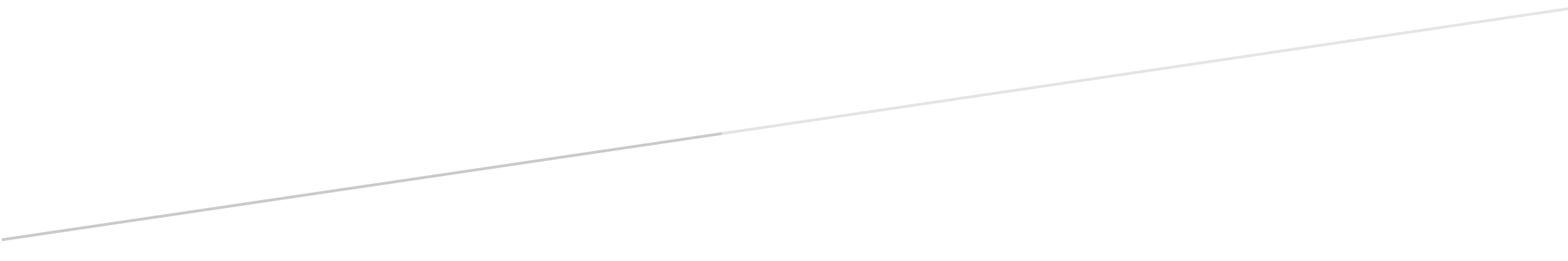 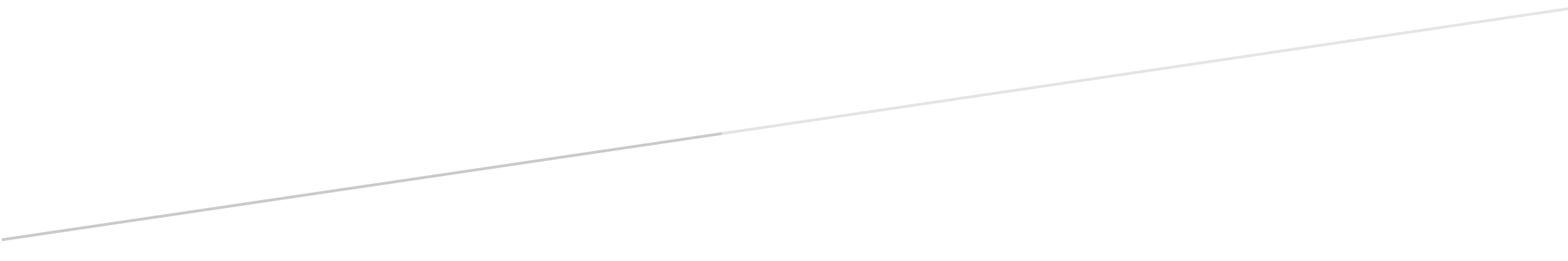 